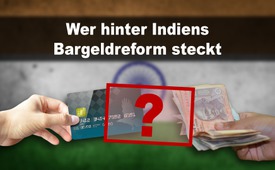 Wer hinter Indiens Bargeldreform steckt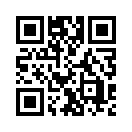 Wurde auch Indien durch die US-Regierung beeinflusst? Soll Indiens Bargeld abgeschafft werden? Ex-US-Präsident Barack Obama hatte 2010 eine „strategische Partnerschaft“ mit Indien zur außenpolitischen Priorität erklärt. Ein Ziel der Partnerschaft ist der bargeldlose Zahlungsverkehr.  2016 wurde bereits über 80 % des indischen Bargelds mit sofortiger Wirkung für ungültig erklärt!Ex-US-Präsident Barack Obama hatte 2010 eine „strategische Partnerschaft“ mit Indien zur außenpolitischen Priorität erklärt. Im Zuge dieser „Partnerschaft“ hatte die Entwicklungs-hilfeorganisation der US-Regierung, USAID, ein Kooperationsabkommen mit dem indischen Finanzministerium geschlossen und das Programm „Catalyst“ gestartet. Das Ziel von Catalyst ist der bargeldlose Zahlungsverkehr. Hinter dieser Initiative der USAID stehen neben der Regierung der USA auch noch 35 wichtige indische und internationale Organisationen wie die Bill &amp; Melinda Gates Foundation, die Ford Foundation, Mastercard, Visa und viele andere. Am 8.11.2016 schließlich startete der indische Premierminister Narendra Modi die Bargeldreform, indem über 80 % des indischen Bargeldes mit sofortiger Wirkung für ungültig erklärt wurde. Damit ist Indien wieder ein Beispiel mehr, wie die Regierungen durch die US-Regierung, Nichtregierungsorganisationen und wirtschaftliche Interessensvereinigungen beeinflusst und gesteuert werden. Diese Beeinflussungen geschehen nie zum Wohle, sondern immer zur Ausbeutung der Bevölkerung.von gan./hag.Quellen:http://www.norberthaering.de/de/27-german/news/746-washington-und-indiens-bargeld#weiterlesen
https://deutsch.rt.com/wirtschaft/45046-indiens-feldzug-gegen-bargeld-usa/
http://www.deutsche-wirtschafts-nachrichten.de/2016/11/30/indien-regierung-will-weitgehende-abschaffung-des-bargelds/Das könnte Sie auch interessieren:#Bargeld - www.kla.tv/BargeldKla.TV – Die anderen Nachrichten ... frei – unabhängig – unzensiert ...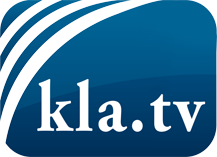 was die Medien nicht verschweigen sollten ...wenig Gehörtes vom Volk, für das Volk ...tägliche News ab 19:45 Uhr auf www.kla.tvDranbleiben lohnt sich!Kostenloses Abonnement mit wöchentlichen News per E-Mail erhalten Sie unter: www.kla.tv/aboSicherheitshinweis:Gegenstimmen werden leider immer weiter zensiert und unterdrückt. Solange wir nicht gemäß den Interessen und Ideologien der Systempresse berichten, müssen wir jederzeit damit rechnen, dass Vorwände gesucht werden, um Kla.TV zu sperren oder zu schaden.Vernetzen Sie sich darum heute noch internetunabhängig!
Klicken Sie hier: www.kla.tv/vernetzungLizenz:    Creative Commons-Lizenz mit Namensnennung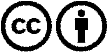 Verbreitung und Wiederaufbereitung ist mit Namensnennung erwünscht! Das Material darf jedoch nicht aus dem Kontext gerissen präsentiert werden. Mit öffentlichen Geldern (GEZ, Serafe, GIS, ...) finanzierte Institutionen ist die Verwendung ohne Rückfrage untersagt. Verstöße können strafrechtlich verfolgt werden.